Внеклассное мероприятие по математике для учащихся 7–8-х классов "Математическая эстафета" Цели занятия:Расширить кругозор учащихся,Отработать вычислительные навыки Заинтересовать к предмету математикиРазвивать творческие способности на уроках математики Тип урока :комбинированныйМетоды обучения: информационно- обобщающий, проблемный, практический.Оборудование:Эпиграф урокМелодия для частушекКарточки-задания для работы   команд.Две команды сидят вокруг 2-х столов, у них на столах ручки, бумага.Начало игры.Болельщики располагаются сзади, в зоне зрительного зала.Под первые слайды презентации учитель говорит вступительное слово, проводя аналогию между наукой математикой и бескрайними просторами океана. Пожелав всем удачного путешествия и попутного ветра, учитель знакомит ребят с условиями игры и с составом жюри (в состав жюри не обязательно должны входить учителя, т.к. ответы на все состязания готовы).Разминка.1.В школе 370 учеников. Найдутся ли в этой школе хотя бы два ученика, у которых день рождения приходится на одну и ту же дату?2. У Пети и Вани в двух корзинах было поровну грибов. Петя переложил к Ване 10 грибов. На сколько у Вани стало больше грибов, чем у Пети?3. За книгу заплатили 5 рублей и ещё полкниги. Сколько стоит книга?4. Делится ли число 111 х 121 х 131 х 141 - 151 на 10?5. Сколько будет, если полсотни разделить на половину?6.1. На какое число надо разделить 2, чтобы получить 4?6.2. К однозначному числу приписали такую же цифру. Во сколько раз увеличилось число?7. В тёмной комнате находится коробка с яблоками двух цветов: красными и жёлтыми.Какое минимальное количество яблок нужно взять, чтобы хотя бы два из них были одинакового цвета? 8. Разгадайте ребус: 9. Петя и Миша имеют фамилии: Белов и Чернов. Какую фамилию имеет каждый из ребят, если Петя на 1 год старше Белова? 10. Вычислить: 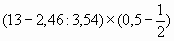 Конкурс интеллектуалов.1. Через мост проехали 20 автомобилей и велосипедов, и всего 50 колёс. Сколько проехало велосипедов и сколько машин? 2. На склад привезли ананасы в ящиках по ,  и .Может ли кладовщик отпустить 100кг ананасов, не вскрывая ящики? Задача - шутка.Два друга решили купить по игрушечному самолёту. Но оказалось, что одному из них не хватает 30 руб., а другому 1 руб. Когда они сложили свои деньги вместе, то денег на покупку даже одного самолёта не хватило. Сколько стоит самолёт ?Каждой команде выдаётся задание на 10 минут.1.Вычислить:       2.Вычислить:    101х99х97х…х5х3х1                                   1х3х5х…х973.Нарисуйте два треугольника так, чтобы их общей частью были:а)шестиугольникб)пятиугольникв)четырёхугольникг)треугольникд)отрезоке)точка4.решить уравнение:  5. Что больше: 6.Сколько воскресений может быть в одном месяце?Пока игроки заняты выполнением задания: 1.болельщики получают своё задание- спеть под музыку частушки о математике.       2.подводиться итоги конкурса оригами среди учащихся 7 классов. По истечении 10 минут каждая команда сдаёт свой лист с ответами жюри.   Пока жюри подводит итоги представителям двух команд выдаются стихи с текстом частушек о математике и поют под фонограмму Взяв у жюри результаты их подсчётов, учитель подводит итоги состязания, обязательно отметив и активных болельщиков, и домашнее задание команд, за которое желательно присудить одинаковое кол-во баллов.(или же вообще не присуждать баллы за дом.задание, а отметить его достоинства по номинациям)  Вручение призов. Бланк расчёта баллов в конкурсе «Математическая эстафета»   в  7 классах (с ответами).+р е ш и
е с л и
с и л ё нответответКол-во баллов РазминкаРазминкаПо 1 баллу за верный ответ1.дада2.На 20На 203.10 руб.10 руб.4.да, т.к. оканчивается на 0.да, т.к. оканчивается на 0.5.1001006.1) на 0,51) на 0,52) в 11 раз2) в 11 раз7.338.9382+3152=1225349382+3152=1225349.Петя Чернов,Миша Белов.Петя Чернов,Миша Белов.10.00подъитог:подъитог:Конкурс интеллектуаловКонкурс интеллектуаловПо 5 баллов за верный ответ1.5 машин и 15 велосипед.5 машин и 15 велосипед.2.Да, может.17х4+16х2=100Да, может.17х4+16х2=1003.30 руб.(у одного нет денег, у другого 29 руб.)30 руб.(у одного нет денег, у другого 29 руб.)подъитог:подъитог: Задание для команд Задание для команд7кл.8кл.По 3 балла за верный ответ.1.0,0112.999999994.1=, <, >.5.=,<,>.Прямая с выкол.точкой6.514Под итог:Под итог:Итог:Итог: